NOTICE OF ANNUAL GENERAL MEETINGADVICE SPACENotice is hereby given that the Annual General Meeting of Advice Space will be held on Thursday 16th December 2021 at 18:00 pm at Merrion Business Centre 58 Howard Street Belfast BT1 6PJA member may appoint a proxy to attend the Meeting and vote on their behalf by completing and returning to the Company’s registered office a proxy notice by 3rd December 2021 in the prescribed form. The purpose of the Meeting is to discuss:Adoption of 2019/20 AGM minutesAdoption of Annual Report 2020/21Adoption of Accounts up to 31st March 2021Appointment of AuditorsRetirement and reappointment of Directors.You will be asked to consider and vote on the resolutions below.No resolutionsBy order of the BoardDavid MitchellChairREGISTERED OFFICE ADDRESS: Merrion Business Centre, 58 Howard Street, Belfast, Northern Ireland, BT1 6PJREGISTERED COMPANY NUMBER: NI021056Dated 12th of November 2021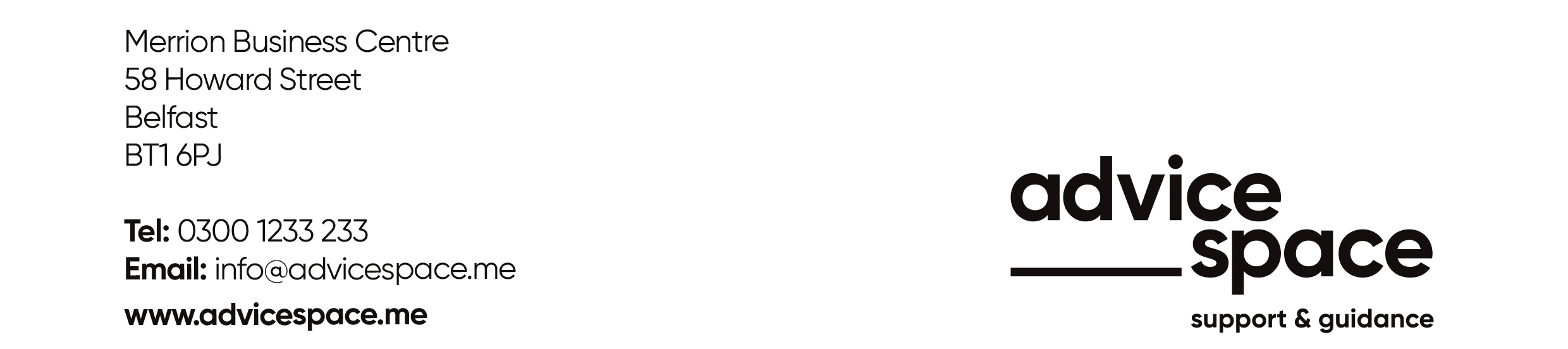 